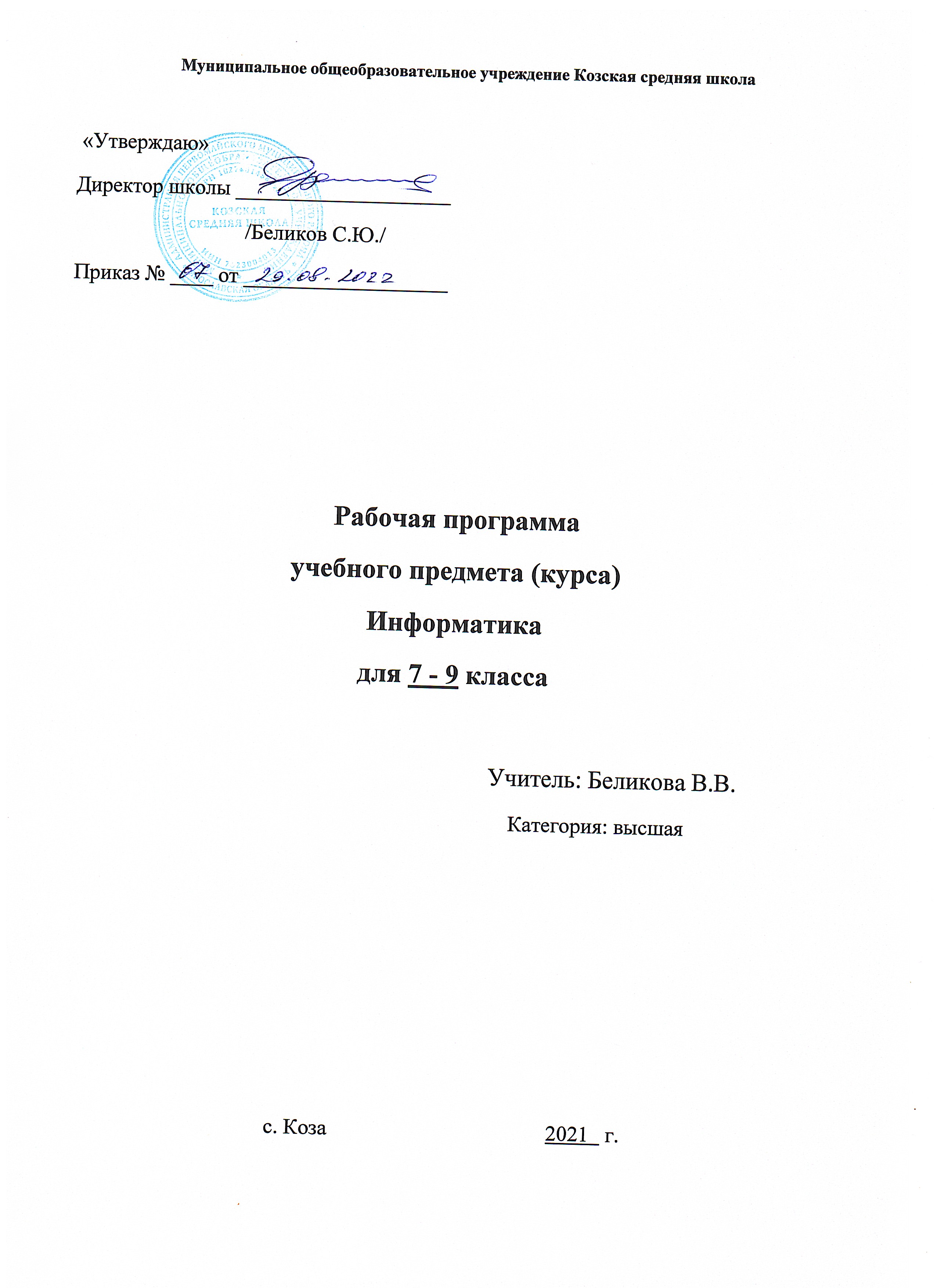 Пояснительная запискаРабочая программа по информатике составлена на основе следующих нормативных документов и методических материалов:Федеральный государственный образовательный стандарт основного общего образования / М-во образования и науки. Рос. Федерации. – М.: Просвещение, 2011. – 48 с. – (Стандарты второго поколения).Примерная основная образовательная программа основного общего образования [программа Федерального реестра, электронный ресурс].– Режим доступа: http://fgosreestr.ru/.Основная образовательная программа образовательного учреждения. Программа основного общего образования по информатике (7-9 класс) Авторы: Семакин И.Г., Залогова Л.А., Русаков С.В., Шестакова Л.В. ООО «Издательство БИНОМ. Лаборатория знаний»Примерной программы по информатике и ИКТ, 7-9 класс, М. Просвещение, . (Стандарты второго поколения).Учебный план Козской средней школы на текущий учебный годПоложение о рабочей программе учебного предмета (курса) в школе (приказ № 1 от 31.08.2021 г.).УМК- Информатика 7, И.Г.Семакин, Л.А. Залогова и др., Москва, БИНОМ. Лаборатория знаний, .- Информатика 8, И.Г.Семакин, Л.А. Залогова и др., Москва, БИНОМ. Лаборатория знаний, .- Информатика 7, И.Г.Семакин, Л.А. Залогова и др., Москва, БИНОМ. Лаборатория знаний, . - Задачник-практикум (в 2 томах) под редакцией И.Г.Семакина, Е.К.Хеннера. Издательство БИНОМ. Лаборатория знаний. 2011 - Методическое пособие для учителя (авторы: Семакин И.Г., Шеина Т.Ю.). Издательство БИНОМ. Лаборатория знаний, 2011Информационные ресурсыЕдиная коллекция цифровых образовательных ресурсов http://school-collection.edu.ruПортал Федерального центра информационно-образовательных ресурсов http://fcior.edu.ru«Российская электронная школа» https://resh.edu.ru/«Учи.ру» https://uchi.ruВидеоуроки информатики https://videouroki.net/blog/informatika/Инфоурок. Видеоуроки информатики https://infourok.ru/videouroki/informatikaИнтернетУрок. Видеоуроки информатики https://interneturok.ru/article/uroki-informatiki«Урок цифры» https://урокцифры.рфАвторские мастерские авторов УМК по информатике (ООО «БИНОМ. Лаборатория знаний») https://lbz.ru/metodist/authors/informatika/ ФИПИ – портал ФГБНУ «Федеральный институт педагогических измерений» (содержит методические рекомендации для самостоятельной подготовки к ЕГЭ, в том числе открытый банк заданий ОГЭ и ЕГЭ, включая тренировочные сборники для подготовки к ГВЭ обучающихся с ОВЗ) https://fipi.ruСайт К.Ю. Полякова http://kpolyakov.spb.ruСДАМ ГИА: РЕШУ ВПР, ОГЭ, ЕГЭ, ГВЭ и ЦТ https://sdamgia.ruИнформатика. Подготовка к ЕГЭ http://ege-go.ru/ОГЭ и ЕГЭ по информатике, практические работы и задания по программированию и информатике https://labs-org.ru/Учительский портал. Уроки информатики https://www.uchportal.ru/load/17  «Билет в будущее» – проект для поддержки ранней профессиональной ориентации школьников 6-11-х классов, предоставляющий доступ к бесплатным материалам и видеокурсам, а также онлайн-тестированию http://bilet-help.worldskills.ruИнформатика изучается в 7—9 классах основной школы по одному часу в неделю. Всего 102 ч.Программа рассчитана в 7 классе  на 34 часа (1 час в неделю)Программа рассчитана в 8 классе  на 34 часа (1 час в неделю)Программа рассчитана в 9 классе  на 34 часа (1 час в неделю)II. Планируемые результаты освоения учебного предмета «Информатика»Рабочая программа обеспечивает достижение следующих результатов освоения образовательной программы  основного общего образования:Личностные результаты:Формирование целостного мировоззрения, соответствующего современному  уровню развития науки и общественной практики.    Каждая учебная дисциплина формирует определенную составляющую научного мировоззрения.  Информатика формирует представления учащихся о науках, развивающих информационную картину мира, вводит их в область информационной деятельности людей.  В этом смысле большое значение имеет историческая линия в содержании курса. Ученики знакомятся с историей развития средств ИКТ, с важнейшими  научными открытиями и изобретениями, повлиявшими на прогресс  в этой области, с именами крупнейших ученых и изобретателей. Ученики получают представление о современном уровне и перспективах развития ИКТ-отрасли, в реализации которых в будущем они, возможно, смогут принять участие. Историческая линия отражена в следующих разделах учебников:7 класс, § 2, «Восприятие и представление информации»: раскрывается тема исторического развития письменности, классификации и развития языков человеческого общения.9 класс, § 22 «Предыстория информатики» раскрывается история открытий и изобретений средств и методов хранения, передачи и обработки информации до создания ЭВМ.9 класс ,  23  «История ЭВМ»,   24 «История программного обеспечения и ИКТ»,   раздел 2.4 «История языков программирования» посвящены современному этапу развития информатики и ее перспективам.2. Формирование  коммуникативной компетентности в общении и сотрудничестве со сверстниками и взрослыми в процессе образовательной, общественно-полезной, учебно-исследовательской, творческой деятельности. В конце каждого параграфа присутствуют вопросы и задания, многие из которых ориентированы на коллективное обсуждение, дискуссии,  выработку коллективного мнения. В задачнике-практикуме, входящим в состав УМК,  помимо заданий для индивидуального выполнения в ряде разделов (прежде всего, связанных с освоением информационных технологий)  содержатся  задания проектного характера (под заголовком «Творческие задачи и проекты»). В методическом пособии для учителя даются рекомендации об организации коллективной работы над проектами. Работа над проектом требует взаимодействия между учениками – исполнителями проекта, а также между учениками и учителем,  формулирующим задание для проектирования, контролирующим ход его выполнения, принимающим результаты работы. В завершении работы  предусматривается процедура зашиты  проекта перед коллективом класса,  которая  также направлена на формирование коммуникативных навыков учащихся.Формирование ценности здорового и безопасного образа жизни.  Все большее время у современных детей занимает работа за компьютером (не только над учебными заданиями). Поэтому для сохранения здоровья очень важно знакомить учеников с правилами безопасной работы за компьютером, с компьютерной эргономикой. Учебник для 7 класса начинается с раздела «Техника безопасности и санитарные нормы работы за ПК». Эту тему поддерживает интерактивный ЦОР «Техника безопасности и санитарные нормы» (файл 8_024.pps). В некоторых обучающих программах, входящих в коллекцию ЦОР, автоматически контролируется время непрерывной работы учеников за компьютером.  Когда время достигает предельного значения, определяемого СанПИНами, происходит прерывание работы программы и ученикам предлагается выполнить комплекс упражнений для тренировки зрения. После окончания «физкульт-паузы»  продолжается работа с программой. Метапредметные результаты:Умение самостоятельно планировать пути достижения цели, в том числе альтернативные, осознанно выбирать наиболее эффективные способы решения учебных и познавательных задач.В курсе информатики данная компетенция обеспечивается алгоритмической линией, которая реализована в учебнике 9 класса, в главе 1 «Управление и алгоритмы» и главе 2 «Введение в программирование».  Алгоритм  можно назвать планом достижения цели исходя из ограниченных ресурсов (исходных данных) и ограниченных возможностей исполнителя (системы команд исполнителя). С самых первых задач на алгоритмизацию подчеркивается возможность построения разных алгоритмов для решения одной и той же задачи (достижения одной цели).  Для сопоставления алгоритмов в программировании существуют критерии сложности: сложность по данным и сложность по времени. Этому вопросу в учебнике 9 класса посвящен  § 2.2. «Сложность алгоритмов» в дополнительном разделе к главе 2.Умение оценивать правильность выполнения учебной задачи, собственные возможности ее решенияВ методику создания любого информационного объекта: текстового документа, базы данных, электронной таблицы, программы на языке программирования,  входит обучение правилам верификации, т.е. проверки  правильности функционирования  созданного объекта. Осваивая создание динамических объектов: баз данных и их приложений, электронных таблиц, программ (8 класс, главы 3, 4; 9 класс, главы 1, 2),  ученики обучаются  тестированию. Умение оценивать правильность выполненной задачи в этих случаях заключается в умении выстроить систему тестов, доказывающую работоспособность созданного продукта. Специально этому вопросу посвящен в учебнике 9 класса, в § 29  раздел «Что такое отладка и тестирование программы».Умения определять понятия, создавать обобщения, устанавливать аналогии, классифицировать, устанавливать прчинно-следственные связи, строить логическое рассуждение, умозаключение (индуктивное, дедуктивное и по аналогии) и делать выводы.Формированию данной компетенции в курсе информатики способствует изучение системной линии. В информатике системная линия связана с информационным моделированием (8 класс, глава «Информационное моделирование»). При этом используются основные понятия системологии: система, элемент системы, подсистема, связи (отношения, зависимости), структура, системный эффект. Эти вопросы раскрываются  в дополнении к главе 2 учебника 8 класса, параграфы  2.1. «Системы, модели, графы»,  2.2. «Объектно-информационные модели».  В информатике логические умозаключения формализуются средствами алгебры логики, которая находит применение в разделах,  посвященных изучению  баз данных (8 класс, глава 3), электронных таблиц   (8 класс, глава 4), программирования (9 класс, глава 2)Умение создавать, применять и преобразовывать знаки и символы, модели и схемы для решения учебных и познавательных задач.Формированию данной компетенции способствует изучение содержательных линии  «Представление информации» и «Формализация и моделирование».  Информация любого типа (текстовая, числовая, графическая, звуковая) в компьютерной памяти представляется в двоичной форме – знаковой форме компьютерного кодирования. Поэтому во всех темах, относящихся к представлению различной информации,  ученики знакомятся с правилами преобразования в двоичную знаковую форму: 7 класс, глава 3 «Текстовая информация и компьютер»; глава 4 «Графическая информация и компьютер»; глава 5 «Мультимедиа и компьютерные презентации», тема: представление звука; 8 класс, глава 4, тема «Системы счисления».В информатике получение описания исследуемой системы (объекта) в знаково-символьной форме (в том числе – и в схематической) называется формализацией.  Путем формализации создается информационная модель, а при ее реализации на компьютере с помощью какого-то инструментального средства получается компьютерная модель. Этим вопросам посвящаются:   8 класс, глава 2 «Информационное моделирование», а также главы 3 и 4, где рассматриваются информационные модели баз данных и динамические информационные модели в электронных таблицах.Формирование и развитие компетентности в области использования  ИКТ (ИКТ-компетенции). Данная компетенция формируется  содержательными линиями курса «Информационные технологии» (7 класс, главы 3, 4, 5; 8 класс, главы 3, 4)  и «Компьютерные телекоммуникации» (8 класс, глава 1).Предметные результаты:Выпускник научится:различать содержание основных понятий предмета: информатика, информация, информационный процесс, информационная система, информационная модель и др.;различать виды информации по способам ее восприятия человеком и по способам ее представления на материальных носителях;раскрывать общие закономерности протекания информационных процессов в системах различной природы;приводить примеры информационных процессов – процессов, связанные с хранением, преобразованием и передачей данных – в живой природе и технике;классифицировать средства ИКТ в соответствии с кругом выполняемых задач;узнает о назначении основных компонентов компьютера (процессора, оперативной памяти, внешней энергонезависимой памяти, устройств ввода-вывода), характеристиках этих устройств;определять качественные и количественные характеристики компонентов компьютера;узнает об истории и тенденциях развития компьютеров; о том как можно улучшить характеристики компьютеров; узнает о том, какие задачи решаются с помощью суперкомпьютеров.Выпускник получит возможность:осознано подходить к выбору ИКТ–средств для своих учебных и иных целей;узнать о физических ограничениях на значения характеристик компьютера.Математические основы информатикиВыпускник научится:описывать размер двоичных текстов, используя термины «бит», «байт» и производные от них; использовать термины, описывающие скорость передачи данных, оценивать время передачи данных;кодировать и декодировать тексты по заданной кодовой таблице;оперировать понятиями, связанными с передачей данных (источник и приемник данных: канал связи, скорость передачи данных по каналу связи, пропускная способность канала связи);определять минимальную длину кодового слова по заданным алфавиту кодируемого текста и кодовому алфавиту (для кодового алфавита из 2, 3 или 4 символов);определять длину кодовой последовательности по длине исходного текста и кодовой таблице равномерного кода;записывать в двоичной системе целые числа от 0 до 1024; переводить заданное натуральное число из десятичной записи в двоичную и из двоичной в десятичную; сравнивать числа в двоичной записи; складывать и вычитать числа, записанные в двоичной системе счисления;записывать логические выражения, составленные с помощью операций «и», «или», «не» и скобок, определять истинность такого составного высказывания, если известны значения истинности входящих в него элементарных высказываний;определять количество элементов в множествах, полученных из двух или трех базовых множеств с помощью операций объединения, пересечения и дополнения;использовать терминологию, связанную с графами (вершина, ребро, путь, длина ребра и пути), деревьями (корень, лист, высота дерева) и списками (первый элемент, последний элемент, предыдущий элемент, следующий элемент; вставка, удаление и замена элемента);описывать граф с помощью матрицы смежности с указанием длин ребер (знание термина «матрица смежности» не обязательно);познакомиться с двоичным кодированием текстов и с наиболее употребительными современными кодами;использовать основные способы графического представления числовой информации, (графики, диаграммы).Выпускник получит возможность:познакомиться с примерами математических моделей и использования компьютеров при их анализе; понять сходства и различия между математической моделью объекта и его натурной моделью, между математической моделью объекта/явления и словесным описанием;узнать о том, что любые дискретные данные можно описать, используя алфавит, содержащий только два символа, например, 0 и 1;познакомиться с тем, как информация (данные) представляется в современных компьютерах и робототехнических системах;познакомиться с примерами использования графов, деревьев и списков при описании реальных объектов и процессов;ознакомиться с влиянием ошибок измерений и вычислений на выполнение алгоритмов управления реальными объектами (на примере учебных автономных роботов);  узнать о наличии кодов, которые исправляют ошибки искажения, возникающие при передаче информации.Алгоритмы и элементы программированияВыпускник научится:составлять алгоритмы для решения учебных задач различных типов;выражать алгоритм решения задачи различными способами (словесным, графическим, в том числе и в виде блок-схемы,  с помощью формальных языков и др.);определять наиболее оптимальный способ выражения алгоритма для решения конкретных задач (словесный, графический, с помощью формальных языков);определять результат выполнения заданного алгоритма или его фрагмента;использовать термины «исполнитель», «алгоритм», «программа», а также понимать разницу между употреблением этих терминов в обыденной речи и в информатике;выполнять без использования компьютера («вручную») несложные алгоритмы управления исполнителями и анализа числовых и текстовых данных, записанные на конкретном язык программирования с использованием основных управляющих конструкций последовательного программирования (линейная программа, ветвление, повторение, вспомогательные алгоритмы);составлять несложные алгоритмы управления исполнителями и анализа числовых и текстовых данных с использованием основных управляющих конструкций последовательного программирования и записывать их в виде	программ на выбранном языке программирования; выполнять эти программы на компьютере;использовать величины (переменные) различных типов, табличные величины (массивы), а также выражения, составленные из этих величин; использовать оператор присваивания;анализировать предложенный алгоритм, например, определять какие результаты возможны при заданном множестве исходных значений;использовать логические значения, операции и выражения с ними;записывать на выбранном языке программирования арифметические и логические выражения и вычислять их значения.Выпускник получит возможность:познакомиться с использованием в программах строковых величин и с операциями со строковыми величинами;создавать программы для решения задач, возникающих в процессе учебы и вне ее;познакомиться с задачами обработки данных и алгоритмами их решения;познакомиться с понятием «управление», с примерами того, как компьютер управляет различными системами (роботы, летательные и космические аппараты, станки, оросительные системы, движущиеся модели и др.);познакомиться с учебной средой составления программ управления автономными роботами и разобрать примеры алгоритмов управления, разработанными в этой среде.Использование программных систем и сервисовВыпускник научится:классифицировать файлы по типу и иным параметрам;выполнять основные операции с файлами (создавать, сохранять, редактировать, удалять, архивировать, «распаковывать» архивные файлы);разбираться в иерархической структуре файловой системы;осуществлять поиск файлов средствами операционной системы;использовать динамические (электронные) таблицы, в том числе формулы с использованием абсолютной, относительной и смешанной адресации, выделение диапазона таблицы и упорядочивание (сортировку) его элементов; построение диаграмм (круговой и столбчатой);использовать табличные (реляционные) базы данных, выполнять отбор строк таблицы, удовлетворяющих определенному условию;анализировать доменные имена компьютеров и адреса документов в Интернете;проводить поиск информации в сети Интернет по запросам с использованием логических операций.Выпускник овладеет (как результат применения программных систем и интернет-сервисов в данном курсе и во всем образовательном процессе):навыками работы с компьютером; знаниями, умениями и навыками, достаточными для работы с различными видами программных систем и интернет-сервисов (файловые менеджеры, текстовые редакторы, электронные таблицы, браузеры, поисковые системы, словари, электронные энциклопедии); умением описывать работу этих систем и сервисов с использованием соответствующей терминологии;различными формами представления данных (таблицы, диаграммы, графики и т. д.);приемами безопасной организации своего личного пространства данных с использованием индивидуальных накопителей данных, интернет-сервисов и т. п.;основами соблюдения норм информационной этики и права;познакомится с программными средствами для работы с аудиовизуальными данными и соответствующим понятийным аппаратом;узнает о дискретном представлении аудиовизуальных данных.Выпускник получит возможность (в данном курсе и иной учебной деятельности):узнать о данных от датчиков, например, датчиков роботизированных устройств;практиковаться в использовании основных видов прикладного программного обеспечения (редакторы текстов, электронные таблицы, браузеры и др.);познакомиться с примерами использования математического моделирования в современном мире;познакомиться с принципами функционирования Интернета и сетевого взаимодействия между компьютерами, с методами поиска в Интернете;познакомиться с постановкой вопроса о том, насколько достоверна полученная информация, подкреплена ли она доказательствами подлинности (пример: наличие электронной подписи); познакомиться с возможными подходами к оценке достоверности информации (пример: сравнение данных из разных источников);узнать о том, что в сфере информатики и ИКТ существуют международные и национальные стандарты;узнать о структуре современных компьютеров и назначении их элементов;получить представление об истории и тенденциях развития ИКТ;познакомиться с примерами использования ИКТ в современном мире;получить представления о роботизированных устройствах и их использовании на производстве и в научных исследованиях.III. Содержание предмета «Информатика» ВведениеИнформация и информационные процессыИнформация – одно из основных обобщающих понятий современной науки. Различные аспекты слова «информация»: информация как данные, которые могут быть обработаны автоматизированной системой, и информация как сведения, предназначенные для восприятия человеком.Примеры данных: тексты, числа. Дискретность данных. Анализ данных. Возможность описания непрерывных объектов и процессов с помощью дискретных данных.Информационные процессы – процессы, связанные с хранением, преобразованием и передачей данных.Компьютер – универсальное устройство обработки данныхАрхитектура компьютера: процессор, оперативная память, внешняя энергонезависимая память, устройства ввода-вывода; их количественные характеристики.Компьютеры, встроенные в технические устройства и производственные комплексы. Роботизированные производства, аддитивные технологии (3D-принтеры). Программное обеспечение компьютера.Носители информации, используемые в ИКТ. История и перспективы развития. Представление об объемах данных и скоростях доступа, характерных для различных видов носителей. Носители информации в живой природе.История и тенденции развития компьютеров, улучшение характеристик компьютеров. Суперкомпьютеры.Физические ограничения на значения характеристик компьютеров.Параллельные вычисления.Техника безопасности и правила работы на компьютере.Математические основы информатикиТексты и кодированиеСимвол. Алфавит – конечное множество символов. Текст – конечная последовательность символов данного алфавита. Количество различных текстов данной длины в данном алфавите.Разнообразие языков и алфавитов. Естественные и формальные языки. Алфавит текстов на русском языке.Кодирование символов одного алфавита с помощью кодовых слов в другом алфавите; кодовая таблица, декодирование.Двоичный алфавит. Представление данных в компьютере как текстов в двоичном алфавите.Двоичные коды с фиксированной длиной кодового слова. Разрядность кода – длина кодового слова. Примеры двоичных кодов с разрядностью 8, 16, 32.Единицы измерения длины двоичных текстов: бит, байт, Килобайт и т.д. Количество информации, содержащееся в сообщении.Подход А.Н.Колмогорова к определению количества информации.Зависимость количества кодовых комбинаций от разрядности кода.  Код ASCII. Кодировки кириллицы. Примеры кодирования букв национальных алфавитов. Представление о стандарте Unicode. Таблицы кодировки с алфавитом, отличным от двоичного.Искажение информации при передаче. Коды, исправляющие ошибки. Возможность однозначного декодирования для кодов с различной длиной кодовых слов.ДискретизацияИзмерение и дискретизация. Общее представление о цифровом представлении аудиовизуальных и других непрерывных данных.Кодирование цвета. Цветовые модели. Модели RGBиCMYK. Модели HSB и CMY. Глубина кодирования. Знакомство с растровой и векторной графикой.Кодирование звука. Разрядность и частота записи. Количество каналов записи.Оценка количественных параметров, связанных с представлением и хранением изображений и звуковых файлов.Системы счисленияПозиционные и непозиционные системы счисления. Примеры представления чисел в позиционных системах счисления.Основание системы счисления. Алфавит (множество цифр) системы счисления. Количество цифр, используемых в системе счисления с заданным основанием. Краткая и развернутая формы записи чисел в позиционных системах счисления.Двоичная система счисления, запись целых чисел в пределах от 0 до 1024. Перевод натуральных чисел из десятичной системы счисления в двоичную и из двоичной в десятичную.Восьмеричная и шестнадцатеричная системы счисления. Перевод натуральных чисел из десятичной системы счисления в восьмеричную,  шестнадцатеричную и обратно. Перевод натуральных чисел из двоичной системы счисления в восьмеричную и шестнадцатеричную и обратно. Арифметические действия в системах счисления.Элементы комбинаторики, теории множеств и математической логикиРасчет количества вариантов: формулы перемножения и сложения количества вариантов. Количество текстов данной длины в данном алфавите.Множество. Определение количества элементов во множествах, полученных из двух или трех базовых множеств с помощью операций объединения, пересечения и дополнения.Высказывания. Простые и сложные высказывания. Диаграммы Эйлера-Венна. Логические значения высказываний. Логические выражения. Логические операции: «и» (конъюнкция, логическое умножение), «или» (дизъюнкция, логическое сложение), «не» (логическое отрицание). Правила записи логических выражений. Приоритеты логических операций.Таблицы истинности. Построение таблиц истинности для логических выражений.Логические операции следования (импликация) и равносильности (эквивалентность).Свойства логических операций. Законы алгебры логики. Использование таблиц истинности для доказательства законов алгебры логики. Логические элементы. Схемы логических элементов и их физическая (электронная) реализация. Знакомство с логическими основами компьютера.	Списки, графы, деревьяСписок. Первый элемент, последний элемент, предыдущий элемент, следующий элемент. Вставка, удаление и замена элемента.Граф. Вершина, ребро, путь. Ориентированные и неориентированные графы. Начальная вершина (источник) и конечная вершина (сток) в ориентированном графе. Длина (вес) ребра и пути. Понятие минимального пути. Матрица смежности графа (с длинами ребер).Дерево. Корень, лист, вершина (узел). Предшествующая вершина, последующие вершины. Поддерево. Высота дерева. Бинарное дерево. Генеалогическое дерево.Алгоритмы и элементы программированияИсполнители и алгоритмы. Управление исполнителямиИсполнители. Состояния, возможные обстановки и система команд исполнителя; команды-приказы и команды-запросы; отказ исполнителя. Необходимость формального описания исполнителя. Ручное управление исполнителем.Алгоритм как план управления исполнителем (исполнителями). Алгоритмический язык (язык программирования) – формальный язык для записи алгоритмов. Программа – запись алгоритма на конкретном алгоритмическом языке. Компьютер – автоматическое устройство, способное управлять по заранее составленной программе исполнителями, выполняющими команды. Программное управление исполнителем. Программное управление самодвижущимся роботом.Словесное описание алгоритмов. Описание алгоритма с помощью блок-схем. Отличие словесного описания алгоритма, от описания на формальном алгоритмическом языке.Системы программирования. Средства создания и выполнения программ.Понятие об этапах разработки программ и приемах отладки программ.Управление. Сигнал. Обратная связь. Примеры: компьютер и управляемый им исполнитель (в том числе робот); компьютер, получающий сигналы от цифровых датчиков в ходе наблюдений и экспериментов, и управляющий реальными (в том числе движущимися) устройствами.Алгоритмические конструкцииКонструкция «следование». Линейный алгоритм. Ограниченность линейных алгоритмов: невозможность предусмотреть зависимость последовательности выполняемых действий от исходных данных.Конструкция «ветвление». Условный оператор: полная и неполная формы. Выполнение  и невыполнениеусловия (истинность и ложность высказывания). Простые и составные условия. Запись составных условий. Конструкция «повторения»: циклы с заданным числом повторений, с условием выполнения, с переменной цикла. Проверка условия выполнения цикла до начала выполнения тела цикла и после выполнения тела цикла: постусловие и предусловие цикла. Инвариант цикла.Запись алгоритмических конструкций в выбранном языке программирования.Примеры записи команд ветвления и повторения и других конструкций в различных алгоритмических языках.Разработка алгоритмов и программОператор присваивания. Представление о структурах данных.Константы и переменные. Переменная: имя и значение. Типы переменных: целые, вещественные, символьные, строковые, логические. Табличные величины (массивы). Одномерные массивы. Двумерные массивы.Примеры задач обработки данных:нахождение минимального и максимального числа из двух,трех, четырех данных чисел;нахождение всех корней заданного квадратного уравнения;заполнение числового массива в соответствии с формулой или путем ввода чисел;нахождение суммы элементов данной конечной числовой последовательности или массива;нахождение минимального (максимального) элемента массива.Знакомство с алгоритмами решения этих задач. Реализации этих алгоритмов в выбранной среде программирования.Составление алгоритмов и программ по управлению исполнителями Робот, Черепашка, Чертежник и др.Знакомство с постановками более сложных задач обработки данных и алгоритмами их решения: сортировка массива, выполнение поэлементных операций с массивами; обработка целых чисел, представленных записями в десятичной и двоичной системах счисления, нахождение наибольшего общего делителя (алгоритм Евклида).Понятие об этапах разработки программ: составление требований к программе, выбор алгоритма и его реализация в виде программы на выбранном алгоритмическом языке, отладка программы с помощью выбранной системы программирования, тестирование.Простейшие приемы диалоговой отладки программ (выбор точки останова, пошаговое выполнение, просмотр значений величин, отладочный вывод).Знакомство с документированием программ. Составление описание программы по образцу.Анализ алгоритмовСложность вычисления: количество выполненных операций, размер используемой памяти; их зависимость от размера исходных данных. Примеры коротких программ, выполняющих много шагов по обработке небольшого объема данных; примеры коротких программ, выполняющих обработку большого объема данных.Определение возможных результатов работы алгоритма при данном множестве входных данных; определение возможных входных данных, приводящих к данному результату. Примеры описания объектов и процессов с помощью набора числовых характеристик, а также зависимостей между этими характеристиками, выражаемыми с помощью формул.РобототехникаРобототехника – наука о разработке и использовании автоматизированных технических систем. Автономные роботы и автоматизированные комплексы. Микроконтроллер. Сигнал. Обратная связь: получение сигналов от цифровых датчиков (касания, расстояния, света, звука и др. Примеры роботизированных систем (система управления движением в транспортной системе, сварочная линия автозавода, автоматизированное управление отопления дома, автономная система управления транспортным средством и т.п.). Автономные движущиеся роботы. Исполнительные устройства, датчики. Система команд робота. Конструирование робота. Моделирование робота парой: исполнитель команд и устройство управления. Ручное и программное управление роботами.Пример учебной среды разработки программ управления движущимися роботами. Алгоритмы управления движущимися роботами. Реализация алгоритмов "движение до препятствия", "следование вдоль линии" и т.п. Анализ алгоритмов действий роботов. Испытание механизма робота, отладка программы управления роботом Влияние ошибок измерений и вычислений на выполнение алгоритмов управления роботом.Математическое моделированиеПонятие математической модели. Задачи, решаемые с помощью математического (компьютерного) моделирования. Отличие математической модели от натурной модели и от словесного (литературного) описания объекта. Использование компьютеров при работе с математическими моделями. Компьютерные эксперименты.Примеры использования математических (компьютерных) моделей при решении научно-технических задач. Представление о цикле моделирования: построение математической модели, ее программная реализация, проверка на простых примерах (тестирование), проведение компьютерного эксперимента, анализ его результатов, уточнение модели.Использование программных систем и сервисовФайловая системаПринципы построения файловых систем. Каталог (директория). Основные операции при работе с файлами: создание, редактирование, копирование, перемещение, удаление. Типы файлов.Характерные размеры файлов различных типов (страница печатного текста, полный текст романа «Евгений Онегин», минутный видеоклип, полуторачасовой фильм, файл данных космических наблюдений, файл промежуточных данных при математическом моделировании сложных физических процессов и др.).Архивирование и разархивирование.Файловый менеджер.Поиск в файловой системе.Подготовка текстов и демонстрационных материаловТекстовые документы и их структурные элементы (страница, абзац, строка, слово, символ). Текстовый процессор – инструмент создания, редактирования и форматирования текстов. Свойства страницы, абзаца, символа. Стилевое форматирование. Включение в текстовый документ списков, таблиц, и графических объектов. Включение в текстовый документ диаграмм, формул, нумерации страниц, колонтитулов, ссылок и др. История изменений.Проверка правописания, словари.Инструменты ввода текста с использованием сканера, программ распознавания, расшифровки устной речи. Компьютерный перевод.Понятие о системе стандартов по информации, библиотечному и издательскому делу. Деловая переписка, учебная публикация, коллективная работа. Реферат и аннотация.Подготовка компьютерных презентаций. Включение в презентацию аудиовизуальных объектов.Знакомство с графическими редакторами. Операции редактирования графических объектов: изменение размера, сжатие изображения; обрезка, поворот, отражение, работа с областями (выделение, копирование, заливка цветом), коррекция цвета, яркости и контрастности.Знакомство с обработкой фотографий. Геометрические и стилевые преобразования. Ввод изображений с использованием различных цифровых устройств (цифровых фотоаппаратов и микроскопов, видеокамер, сканеров и т. д.).Средства компьютерного проектирования. Чертежи и работа с ними. Базовые операции: выделение, объединение, геометрические преобразования фрагментов и компонентов. Диаграммы, планы, карты.Электронные (динамические) таблицыЭлектронные (динамические) таблицы. Формулы с использованием абсолютной, относительной и смешанной адресации; преобразование формул при копировании. Выделение диапазона таблицы и упорядочивание (сортировка) его элементов; построение графиков и диаграмм.Базы данных. Поиск информацииБазы данных. Таблица как представление отношения. Поиск данных в готовой базе. Связи между таблицами.Поиск информации в сети Интернет. Средства и методика поиска информации. Построение запросов; браузеры. Компьютерные энциклопедии и словари. Компьютерные карты и другие справочные системы. Поисковые машины.Работа в информационном пространстве. Информационно-коммуникационные технологииКомпьютерные сети. Интернет. Адресация в сети Интернет. Доменная система имен. Сайт. Сетевое хранение данных. Большие данные в природе и технике (геномные данные, результаты физических экспериментов, Интернет-данные, в частности, данные социальных сетей). Технологии их обработки и хранения.Виды деятельности в сети Интернет. Интернет-сервисы: почтовая служба; справочные службы (карты, расписания и т. п.), поисковые службы, службы обновления программного обеспечения и др.Компьютерные вирусы и другие вредоносные программы; защита от них.Приемы, повышающие безопасность работы в сети Интернет. Проблема подлинности полученной информации. Электронная подпись, сертифицированные сайты и документы. Методы индивидуального и коллективного размещения новой информации в сети Интернет. Взаимодействие на основе компьютерных сетей: электронная почта, чат, форум, телеконференция и др.Гигиенические, эргономические и технические условия эксплуатации средств ИКТ. Экономические, правовые и этические аспекты их использования. Личная информация, средства ее защиты. Организация личного информационного пространства.Основные этапы и тенденции развития ИКТ. Стандарты в сфере информатики и ИКТ. Стандартизация и стандарты в сфере информатики и ИКТ докомпьютерной эры (запись чисел, алфавитов национальных языков и др.) и компьютерной эры (языки программирования, адресация в сети Интернет и др.).IV. Тематическое планирование, в том числе с учетом рабочей программы воспитания с указанием количества часов, отводимых на освоение каждой темыТематическое планирование по информатике составлено с учетом рабочей программы воспитания.  На уроках информатики деятельность преподавателя направлена на реализацию следующих воспитательных целей:формирование общеучебных и общекультурных навыков работы с информацией: умение грамотно пользоваться источниками информации, оценить достоверность информации, соотнести информацию и знания, умение правильно организовывать информационный процесс и т. д.;подготовка обучающихся к последующей профессиональной деятельности, т.е. к разным видам деятельности, связанным с обработкой информации;формирование основ научного мировоззрения: формирование представлений об информации как одном из трех основополагающих понятий науки (веществе, энергии, информации), на основе которых строится современная картина мира.развитие ценностного отношения  к знаниям как интеллектуальному ресурсу, обеспечивающему будущее человека, как результату кропотливого, но увлекательного учебного труда.создание благоприятных условий для приобретения школьниками опыта осуществления социально значимых дел, установление доверительных отношений между учителем и учениками, способствующих активизации их познавательной деятельности.Реализация воспитательного  потенциала  урока информатики возможна через отбор   содержания   материала,   через   структуру   урока,   организацию   общения.  7 класс8 класс9 классV. Календарно-тематическое планирование:- Приложение 1. КТП по информатике 7 класс- Приложение 2. КТП по информатике 8 класс- Приложение 3. КТП по информатике 9 классКритерии оценки контроля.Оценка “5” ставится, если ученик: выполнил работу без ошибок и недочетов или допустил не более одного недочета.Оценка “4” ставится, если ученик выполнил работу полностью, но допустил в ней не более одной негрубой ошибки и одного недочета или не более двух недочетов.Оценка “3” ставится, если ученик правильно выполнил не менее половины работы или допустил не более двух грубых ошибок или не более одной грубой и одной негрубой ошибки и одного недочета или не более двух-трех негрубых ошибок или одной негрубой ошибки и трех недочетов или при отсутствии ошибок, но при наличии четырех-пяти недочетов.Оценка “2” ставится, если ученик допустил число ошибок и недочетов превосходящее норму, при которой может быть выставлена оценка “3” или если правильно выполнил менее половины работы. Учитель имеет право поставить ученику оценку выше той, которая предусмотрена нормами, если учеником оригинально выполнена работа. Оценки с анализом доводятся до сведения учащихся, как правило, на последующем уроке, предусматривается работа над ошибками, устранение пробелов№ п/пУчебная темаКоличество часовКоличество часов№ п/пУчебная темаТеорияПрактика1Введение в предмет12Человек и информация313Компьютер: устройство и программное обеспечение334Текстовая информация в компьютере465Графическая информация и компьютер246Мультимедиа и компьютерные презентации25ИтогоИтого1519№ п/пУчебная темаКоличество часовКоличество часов№ п/пУчебная темаТеорияПрактика1Передача информации в компьютерных сетях442Информационное моделирование423Хранение и обработка информации в базах данных554Табличные вычисления на компьютере55ИтогоИтого1816№ п/пУчебная темаКоличество часовКоличество часов№ п/пУчебная темаТеорияПрактика1Управление и алгоритмы672Введение в программирование6113Информационные технологии и общество4ИтогоИтого1618